«ИГРЫ НА КАЖДЫЙ ДЕНЬ»методическое пособие по использованию пальчиковой гимнастикипри работе с детьми с ОВЗ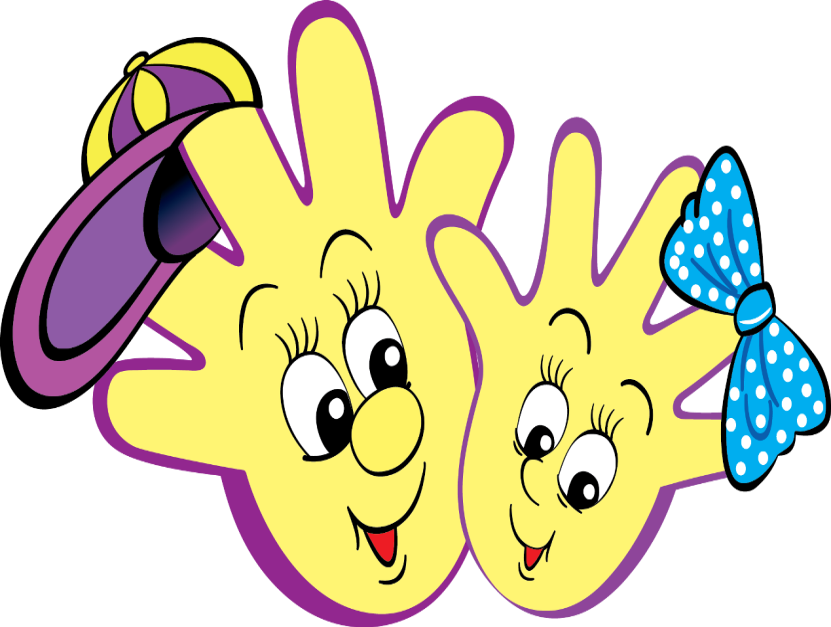 Подготовила воспитатель:  Храмова Н.В.Рузаевка, 2019Аннотация     Целью разработки данного пособия является внедрение здоровьесберегающей технологии – пальчиковой гимнастики в образовательный процесс, с целью повышения его эффективности. В пособии содержится систематизированный практический и теоретический материал по использованию пальчиковой гимнастики с учётом тематического планирования ДОО.      Пособие адресовано для  использования воспитателями не только в группах с ОВЗ, но и в интегрированных группах ДОО, реализующих  адаптированную образовательную программу дошкольного образования, а также родителям воспитанников. Материал может быть использован при коллективной и индивидуальной формах обучения.Пальчиковая гимнастика, как средство оздоровления дошкольника     Ещё с давних времен  мамы играли с малышами в такие игры как «Сорока-белобока», «Идёт коза рогатая», «Ладушки», в Китае мамы развивали ладошки малышей с помощью каменных и металлических шариков, в Японии с той же целью использовали грецкие орехи. Как показали современные исследования, придумано это было неспроста. Оказалось, что каждый пальчик малыша связан с головным мозгом, и развитие руки напрямую способствует развитию речи. И теперь все врачи и педагоги придают большое значение развитию мелкой моторики ребёнка в первые месяцы его жизни.     Работая в группе для детей с ЗПР, мы  столкнулись с  такой  проблемой,  как  очень  слабое  развитие  мелкой  моторики  рук, что  не  позволяет организовывать  разнообразную  игровую  деятельность. Дети не справлялись даже с самими простыми игровыми заданиями: «Построй домик из кубиков», «Собери башенку из колечек. Поэтому в  своей работе мы также  стали  уделять большое  внимание пальчиковой  гимнастике.  Пальчиковая гимнастика решает множество задач в развитии ребёнка:стимулирует развитие речи, способствует улучшению артикуляционных движений;развивает умение подражать взрослому, учит вслушиваться и понимать смысл речи;малыш учится концентрировать своё  внимание и правильно его распределять;развивает у ребёнка психические процессы: мышление, внимание, память, воображение;кисти рук и пальцы приобретают силу, хорошую подвижность и гибкость, исчезает скованность движений;снимает тревожность.Необходимо помнить следующее:пальцы правой и левой рук следует нагружать равномерно;после каждого упражнения нужно расслаблять пальцы (например, потрясти кистями рук);поскольку пальчиковая гимнастика оказывает комплексное воздействие, она должна использоваться на всех образовательных деятельностях в ДОУ.     Пальчиковые игры очень эмоциональны,   увлекательны.   Дети с большим удовольствием  принимают участие в таких играх.Рекомендации по проведению пальчиковых игрПеред игрой с ребёнком можно обсудить её содержание. Это не только позволит подготовить  его к правильному выполнению упражнения, но и     создаст необходимый эмоциональный настрой.Перед началом упражнений дети разогревают ладони лёгкими поглаживаниями до приятного ощущения тепла.Все упражнения выполняются в медленном темпе, от 3 до 5 раз, сначала правой рукой, затем левой, а потом двумя руками вместе.Выполнять упражнения нужно вместе с ребёнком, при этом демонстрируя собственную увлеченность игрой.При выполнении упражнений необходимо вовлекать, по возможности, все пальцы руки.Необходимо следить за правильной постановкой кисти руки, точным переключением с одного движения на другое.Нужно добиваться, чтобы все упражнения выполнялись ребёнком легко, без чрезмерного напряжения мышц руки, чтобы они приносили ему радость.Все указания даются спокойным, доброжелательным тоном, чётко, без лишних слов. При необходимости ребёнку оказывается помощь.В идеале  каждое занятие имеет свое название, длится несколько минут и повторяется в течение дня 2-3 раза.При повторных проведениях игры дети нередко начинают произносить текст частично (особенно начало и окончание фраз). Постепенно текст разучивается наизусть, дети произносят его целиком, соотнося слова с движением.Выбрав два или три упражнения, постепенно заменять их новыми. Наиболее понравившиеся игры можете оставить в своём репертуаре и возвращаться к ним по желанию ребёнка.Не следует ставить перед ребёнком несколько сложных задач сразу (например, показывать движения и произносить текст). Объём внимания у детей ограничен, и невыполнимая задача может «отбить» интерес к игре.     Эти правила соблюдаются при проведении пальчиковой гимнастики с детьми любого возраста.  Рекомендуются  всем детям, особенно с речевыми проблемами. Такие игры формируют добрые взаимоотношения между детьми, а также между взрослым и ребёнком.     Ежедневное выполнение пальчиковой гимнастики переходит в устойчивый навык, затем в привычку. Гимнастику можно проводить в любое время: на занятиях, как физкультминутку, в совместной деятельности: утром, вечером, между занятий, на прогулке.     Всё это повышает настроение ребёнка, улучшает самочувствие, а значит, сохраняет и укрепляет здоровье. Упражнения легко запоминаются, детям очень нравятся стихи, их обыгрывание. Иконечно же, ребёнок может этому научиться благодаря опытному воспитателю.ТЕМАТИЧЕСКОЕ ПЛАНИРОВАНИЕСЕНТЯБРЬ:   «Хорошо у нас в саду»                          «Осень наступила»                          «Мой родной край»ОКТЯБРЬ:     «Фрукты»                         «Овощи»                         «Природа Мордовии (лес, грибы, ягоды)»                         «Наши добрые дела»                         «Безопасность дорожного движения»НОЯБРЬ:      «Водный мир»                        «Мир театра»                        «Посуда»                        «Домашние животные»ДЕКАБРЬ:    «Дикие животные»                        «Красавица зима»                        «Ёлочка – зелёная иголочка»                        «Новый год»ЯНВАРЬ:      «Рождественские каникулы»                        «Транспорт»                        «Мордовская народная игрушка»                        «Здоровье»ФЕВРАЛЬ:    «Пожарная безопасность»                         «Одежда, обувь»                         «Защитники Отечества»                         «Я и моя семья»МАРТ:           «Мамин праздник»                        «Профессии»                        «Весна»                        «Мой родной город»АПРЕЛЬ:       «Мордовское народное искусство, культура, традиции»                         «Продукты питания»                         «Космос»                         «Перелётные птицы»МАЙ:              «Цветы»                         «День Победы»                         «Лес»                         «Насекомые»                         «Скоро лето»ПАЛЬЧИКОВЫЕ ИГРЫВ СООТВЕТСТВИИ С ТЕМАТИЧЕСКИМ ПЛАНИРОВАНИЕМСЕНТЯБРЬ«ХОРОШО У НАС В САДУ»«Дружба»Дружат в нашей группе     (хлопают в ладошки)Девочки и мальчики.     (стучат кулачками друг по другу)С вами мы подружим     (сжимают-разжимают пальчики)                       Маленькие пальчики.     (касаются кончиками пальцев одновременно обеими                                            руками)Раз, два, три, четыре, пять,     (загибают пальцы обеих рук)Начинай считать опять.     (сжимают-разжимают пальчики)Раз, два, три, четыре, пять,     (поочерёдно касаются пальцами правой руки                                                          пальцев левой руки)Мы закончили считать.     (руки вниз, встряхивают кистями)«Игрушки»На большом диване в ряд,     (хлопают в ладошки)Куклы Танины сидят:     (стучат кулачками)Два медведя, Буратино,     (поочерёдно загибают все пальчики)И весёлый Чипполино,И котёнок, и слонёнок.Раз, два, три, четыре, пять.     (поочерёдно разгибают все пальчики)Помогаем нашей Тане     (хлопают в ладошки)Мы игрушки сосчитать.     (стучат кулачками)«ОСЕНЬ НАСТУПИЛА»«Дождик» Раз, два, три, четыре, пять,     (загибают пальчики) Вышел дождик погулять.     (беспорядочно ударяют по столу пальцами обеих                                                    рук)Шёл неспешно, по привычке,     («шагают»  средним и указательным пальцами                                                           обеих рук по столу)       А куда ему спешить?     (руки разводят в стороны)Вдруг читает на табличке:     (грозят указательным пальцем)«По газону не ходить!»   Дождь вздохнул тихонько:   - Ох!     (хлопают в ладошки)И ушёл. Газон засох.     (хлопают по столу)                                               «Осенние листья»Раз, два, три, четыре, пять,     (загибают пальчики, начиная с большого)
Будем листья собирать.     (сжимают и разжимают кулачки)Листья берёзы,     (загибают пальчики, начиная с большого)Листья рябины,
Листики тополя,
Листья осины,
Листики дуба мы соберём,
Маме осенний букет отнесём.     («шагают» по столу средним и указательным                                                          пальчиками)«МОЙ РОДНОЙ КРАЙ»«У нашего у Гришеньки»У нашего у Гришеньки     (сжимают ладошки в кулачки)Под окошком вишенки.     (разжимают кулачки, показывают  ладошки)У Семёна в саду клёны,      (загибают пальчики на правой руке,  начиная с                                                мизинца)У Алёны дуб зелёный. У Марины куст малины,У Арины куст рябины,           А у Вани на плетень     (показывают ладошку, затем кулачок)Зелёненький вьётся хмель.                                    «Деревья»В поле дерево стоит,     (руки над головой)                                                                                              Ветер ветки шевелит,      (качают руками)                                                                                      Весной набухли почки,     (пальцы сжимают в кулаки)                                                           Раскрылись все листочки.     (разжимают пальцы, шевелят ими)                                                                  Чтоб деревья подрастали,Чтоб они не засыхали,     (руки опускают вниз)                                                                                       Корни дереву нужны.     (разводят пальцы в стороны)                                                                                Для чего они важны?ОКТЯБРЬ«ФРУКТЫ»                                                      «Апельсин»                                                                                                                                  Мы делили апельсин;     (сжимают пальчики в кулак)                                                        Много нас, а он один.
Эта долька — для ежа,     (поочерёдно загибают пальчики, начиная с большого)
Эта долька — для стрижа,
Эта долька — для утят,
Эта долька — для котят,                                                                                                             Эта долька — для бобра,
А для волка — кожура.     (бросательное движение правой рукой)
Он сердит на нас, беда!!!     (сжимают кулачки и прижимают их к груди)
Разбегайтесь кто куда!!!     («бегут» пальцами по столу)                                                              «Компот»Будем мы варить компот,     (левую ладошку держат «ковшиком», пальцем                                                    правой руки мешают) Фруктов нужно много вот:     (загибают пальчики по одному, начиная с большого)Будем яблоки крошить, Грушу будим, мы рубить. Отожмём лимонный сок, Слив положим и песок.Варим, варим мы компот.     (опять «варят» и мешают) Угостим честной народ.«ОВОЩИ»                                                            «Капуста»                                                                                                                                           Мы капусту рубим, рубим!     (движения прямыми ладошками вверх и вниз)                           Мы морковку трём, трём!     (правую ручку сжимают в кулачок и двигают её                                                   вверх-вниз вдоль прямой ладошки левой руки,                                                   изображая тёрку) Мы капусту солим, солим!     (собирают пальчики в щепотку и делают вид, что                                                     солят капусту) Мы капусту жмём, жмём!     (энергично сжимают и разжимают кулачки)  В кадку всё утрамбовали     (потирают кулак о кулак)                                            Сверху грузиком прижали.     (ставят кулак на кулак)«Вкусные овощи»У девочки Зиночки     (хлопают в ладошки)Овощи в корзиночке:     (делают ладони «корзинкой»)Вот пузатый кабачок     (сгибают пальцы, начиная с большого)Положила на бочок,    Перец и морковкуУложила ловко,Помидор и огурец.Наша Зина – молодец!     (показывают большой палец)«ПРИРОДА МОРДОВИИ (ЛЕС, ГРИБЫ, ЯГОДЫ)»«За ягодами»Раз, два, три, четыре, пять,     (пальчики обеих рук «здороваются», начиная с                                                     больших)В лес идём мы погулять.     (обе руки «идут» указательными и средними                                                      пальцами по столу)За черникой,     (загибают пальчики, начиная с большого)За малиной,За брусникой, За калиной.Землянику мы найдёмИ братишке отнесём.«На полянке возле кочки»На полянке возле кочки     (хлопают в ладошки)Мы увидели грибочки:Две горькушки,     (поочерёдно соединяют пальцы обеих рук)Две серушки,Две волнушки,Две свинушки.А два беленьких грибочкаМы увидели на кочке.     (хлопают в ладошки)«НАШИ ДОБРЫЕ ДЕЛА»                                            «Девочки и мальчики»                                                                                                      Наши девочки и мальчики     (держат руки на поясе)
Ловко прыгают как мячики     (прыгают)Головой слегка качают     (качают головой)
И красиво приседают     (приседают)Ручками хлопают вот так, вот так     (хлопают в ладошки 4 раза)
Ножками топают вот так, вот так     (топают 4 раза)
Кулачки сжимают вот так, вот так     (поочерёдно показывают кулачки)
Ладошки раскрывают вот так, вот так      (поочерёдно раскрывают ладошки)
На ладошки мы подуем     (дуют поочерёдно на обе ладошки)
Наши пальчики разбудим.     (шевелят пальчиками)                                                       «Детский сад»                                                                                                                                    Детский сад, детский сад.     (хлопают в ладошки)                                                                                                                                                                                                      Он всегда детям рад.     (сжимают и разжимают кулачки)                                                                                                                                                                                       Буду в садике играть     (загибают пальчики)                                                                                                    И конструктор собирать.                                                                                                                                                  Буду бойко танцевать                                                                                                                                                                        И лепить, и рисовать.       «БЕЗОПАСНОСТЬ ДОРОЖНОГО ДВИЖЕНИЯ»«Постовой»Постовой стоит упрямый     (пальчики «шагают» по столу)
Людям машет: Не ходи!     (грозят пальчиком)Здесь машины едут прямо     (руки перед собой, изображают руль)
Пешеход, ты погоди!     (грозят пальчиком)
Посмотрите: улыбнулся     (хлопают в ладошки)Приглашает нас идти     (пальчики «шагают» по столу)
Вы, машины, не спешите     (грозят пальчиком)
Пешеходов пропустите!     (хлопают в ладошки)                                     «Правила дорожного движения»                                                                                          Дорожных правил очень много:     (грозят пальчиком)                                                                                                  
Раз – внимание, дорога!     (загибают пальчики, начиная с мизинца)                                                                                    
Два – сигналы светофора,
Три – смотри, дорожный знак,
А четыре – «переход». Вот!
Правила всем надо знать     (указательным пальцем делают круг около загнутых И всегда их выполнять.         пальчиков и грозят этим пальцем)НОЯБРЬ«ВОДНЫЙ МИР»                                                                 «Рыбка»                                                                                                                                         Рыбка плавает в водице,     (складывают ладони вместе и показывают как                                                  плавает рыбка)Рыбка, рыбка, озорница,     (грозят пальчиком)Рыбке весело играть.     (хлопают в ладошки)Мы хотим тебя поймать.     (медленно сближают ладони)Рыбка спинку изогнула,     (показывают как плавает рыбка)Крошку хлебную взяла,     (делают хватательное движение двумя руками)Рыбка хвостиком махнула,     (показывают как рыбка плавает)Рыбка быстро уплыла.                                            «Какие бывают рыбы?»Мы в подводном мире, друг,     (выполняют движения руками как будто                                                        плывут)Рыбы плавают вокруг:     (делают поочерёдные волнообразные движения                                              ладошками)Рыба-меч, рыба-молот     (поочерёдно загибают пальчики, начиная с мизинца)И рыба-пила.Рыба-удильщик и рыба-игла.«МИР ТЕАТРА»«В гостях у сказки»Раз, два, три, четыре, пять,     (сжимают пальчики в кулачок, начиная с                                                              большого)                                                                                                                              Любим сказки мы читать.    Царевна-Лягушка, Конёк-Горбунок,     (разжимают пальцы из кулачка, начиная Мышка-норушка и Колобок.                     с мизинца)                                                                                                                                                                                                     Маша и медведь  назвать ещё надо —                                                                                                       Героев из сказок вспомнить мы рады!     (хлопают в ладошки)                                                            «Сидели три медведя»                                                                                                                   Сидели три медведя     (сжимают пальцы в кулак и разжимают)
В избушке за столом.     (делают ладошками «крышу», «стол»)Муку они мололи,     (круговые движения кулачком по ладони)Чтоб печь пирог потом.     («пекут» пирожки)
Раз, кхе-кхе.     (показывают указательный палец на левой, затем на правой Два, кхе-кхе.       руке)     Все испачкались в муке.     (отряхивают ладошки)
Нос в муке, хвост в муке,     (трут нос, показывают хвост)
Уши в кислом молоке.     (трут уши)«ПОСУДА»                                                              «Помощники»                                                                                                                                           Раз, два, три, четыре,     (попеременно ударяют  в ладошки и кулачками)                                Мы посуду перемыли:     (одна ладонь скользит по другой по кругу)                                          Чайник, чашку, ковшик, ложку     (загибают пальчики по одному, начиная с И большую поварёшку.                    большого)Мы посуду перемыли,     (одна ладонь скользит по другой по кругу)Только чашку мы разбили,     (загибают пальчики по одному, начиная сКовшик тоже развалился,         большого)Нос у чайника отбился. Ложку мы чуть-чуть сломали,Так мы маме помогали.     (попеременно ударяют в ладошки)                                                           «Посуда»                                                                                                                             Девочка Иринка порядок наводила.     (хлопают в ладошки)                                                                                                                                                                                       Девочка Иринка кукле говорила:                                                                                                 «Салфетки должны быть в салфетнице,     (поочерёдно соединяют большой палецМасло должно быть в маслёнке,                    с остальными)                                                                                                                                                                                                                                                      Хлебушек должен быть в хлебнице,                                                                                                                                                                                                                                                                                                                                                                    А соль? Ну, конечно, в солонке!»«ДОМАШНИЕ ЖИВОТНЫЕ»                                                            «Котёнок»Шёл один я по дорожке,     (показывают один пальчик)Шли со мной мои две ножки,     (показывают два пальчика)Вдруг на встречу три мышонка,     (показывают три пальчика)Ой, мы видели котёнка!     (одновременно хлопают себя ладошками по щёчкам и                                                 качают головой)У него четыре лапки,     (показывают четыре пальца)На лапках – острые царапки.     (царапают ноготками поверхность того, что                                                         под рукой)Один, два, три, четыре, пять,     (на каждый счёт показывают                                                         соответствующее число пальчиков)  Нужно быстро убегать!     (двумя пальчиками, указательным и средним,                                                «убегают» по поверхности)                                                      «Пять телят»                                                                                                                             Этот телёнок пьёт молоко     (пальцы сжаты в кулак, показывают большой                                                             палец)
Этот телёнок ушёл далеко.     (показывают указательный палец)
Этот телёнок травку жуёт.     (показывают средний палец)
Этот телёнок копытцами бьёт.     (показывают безымянный палец)
Этот телёнок мычит: - «Почему- у все разошлись?     (показывают мизинец)
Скучно мне одному- у!»     (собирают пальцы в щепотку)                                                        «Кто в лесочке живет?»Кто в лесочке живет?    (переплетают пальчики, имитируя лес)Под корягой – старый крот,     (загибают пальчики по одному)За горой – лисёнок,В ельнике – лосёнок.Под кустом – лисичка,На сосне – синичка!Раз, два, три, четыре, пять,     (сжимают и разжимают кулачки)Будем пальцы загибать.«КРАСАВИЦА ЗИМА»                                                                 «Зима»Падают первые с неба снежинки,     (поднятые вверх руки медленно опускают                                                                вниз,  совершая лёгкие колебательные                                                                 движения пальцами)Лёгкие-лёгкие, словно пушинки,     (последовательно соединяют пальцы обеих                                                                рук, начиная с больших)Медленно, плавно на землю ложатся,     (соединённые вместе пальцы обеих рук                                                                        поворачивают то вверх, то вниз)Белым ковром под ногами искрятся.     (ладони лежат  на столе, пальцы широко                                                                      разведены в стороны: легко  барабанить                                                                      пальцами по столу)                                                        «Снежинки»Стою и снежинки в ладошку ловлю     (ритмичные удары пальцами левой руки,                                                                   начиная с указательного, по ладони                                                                    правой руки) Я зиму, и снег, и снежинки люблю.     (ритмичные удары пальцами правой руки,                                                                   начиная с указательного, по ладони левой                                                                    руки)Но где же снежинки? В ладошке вода?     (на первый вопрос сжимают кулачки,                                                                         на второй – разжимают)Куда же исчезли  снежинки? Куда?      (на первый вопрос сжимают кулачки,                                                                     на второй – разжимают)Растаяли хрупкие льдинки-лучи     (мелкие потряхивания расслабленными                                                                ладонями)Как видно, ладошки мои горячи.     (хлопают в ладошки)«ЁЛОЧКА – ЗЕЛЁНАЯ ИГОЛОЧКА»                                                                     «На ёлке»Мы на ёлке веселились,     (ритмичные хлопки в ладошки)И плясали и резвились.     (ритмичные удары кулачками)После добрый Дед Мороз     («шагают» средним и указательным пальцами Нам подарки преподнёс.         обеих рук по столу)Дал большущие пакеты,     (рисуют в воздухе большой круг)В них же – вкусные предметы:     (ритмичные хлопки)Конфеты в бумажках синих,     (загибают на обеих руках пальчики, начиная с  Орешки рядом с ними,                большого)Груша, яблоко, одинЗолотистый мандарин.   «Ёлка»Раз, два, три, четыре, пять,     (соединяют одноимённые пальцы рук, начиная с                                                      больших)Будем ёлку украшать:     (переплетают пальцы рук, показывая «ёлку»)Бусы, шарики, игрушки,     (загибают пальцы обеих рук)Дождик, звонкие хлопушкиМиллион на ней огней –     (пальцы сложить в щепотку, выпрямить, затем                                                 снова сложить в щепотку)Можно приглашать гостей.     (хлопают в ладоши, затем вытягивают руки                                                       вперёд ладонями вверх)«НОВЫЙ ГОД»                                                               «Чудо»Утром дети удивились     (разводят руки в стороны, подняв плечи)Что за чудеса случились     (стучат ладошками по коленям)Этой ночью новогодней     (делают «тарелочки»)Ожидали что угодно,     (ритмично сжимают ладошки)А увидели парад:     (вытягивают руки вперёд ладонями вверх)В ряд снеговики стоят,     (рисуют в воздухе 3 круга)Глазки весело горят,     (закрывают и открывают ладонями глаза)А передними ёлочка     (хлопают в ладошки)Пушистая, в иголочках.«Новый год»Наступает Новый год     (хлопают в ладошки)
Дети водят хоровод.     (кисти сцеплены пальцами, руки вытянуты, кисти                                           вращают внутрь-наружу)Висят на ёлке шарики,     (поочерёдно соединяют пальцы на двух руках, образуя                                             шар)
Светятся фонарики.     (делают «фонарики»)
Вот сверкают льдинки,     (поочерёдно сжимают и резко разжимают кулачки)
Кружатся снежинки.     (легко и плавно двигают кистями)
В гости Дед Мороз идёт,     (пальцы «шагают» по коленям)
Всем подарки он несёт.     (трут друг об друга ладони)
Чтоб подарки посчитать,     (хлопают по коленям: одна рука — ладонью, а другая                                                   хлопает кулачком, затем меняют)
Будем пальцы загибать:     (по очереди делают массаж каждого пальца)
1,2,3,4,5,6,7,8,9,10.ЯНВАРЬРОЖДЕСТВЕНСКИЕ КАНИКУЛЫ»                                            «Лепим мы из снега ком…»Лепим мы из снега ком,     (сжимают и разжимают кисти рук)Из комочков слепим дом.     (соединяют кончики пальцев рук, слегка разводя                                                  ладони в стороны)Звери будут в доме жить,     (хлопают в ладоши)Веселиться и дружить,Вместе домик сторожить.     (соединяют руки в «замок»)«Мы во двор пошли гулять»Раз, два, три, четыре, пять,     (загибают пальчики по одному)
Мы во двор пошли гулять.     («шагают» средним и указательным пальцами по                                                     столу)
Бабу снежную лепили,     (имитируют лепку комков)
Птичек крошками кормили,     («крошим хлебушек» всеми пальчиками)
С горки мы потом катались,     (ведут ладошкой правой руки по ладони левой                                                       руки)А ещё в снегу валялись.     (кладут ладошки на стол то одной, то другой                                                стороной)
Все в снегу домой пришли,     (отряхивают ладошки)
Съели суп и спать легли.     (производят движения воображаемой ложкой,                                                  кладут руки под щёку)«ТРАНСПОРТ»«Кораблик»По реке плывёт кораблик,     (прижимают нижние части ладошек друг к другу,                                                   верхние открыты – показывают «кораблик»)Он плывёт из далека,     (приставляют горизонтально левую руку к глазам –                                           «смотрят вдаль»)На кораблике четыре     (показывают четыре пальца)Очень храбрых моряка.У них ушки на макушке,     (приставляют обе ладошки к своим ушам)У них длинные хвосты,     (кончики пальцев обеих рук соединяют вместе, затем                                               медленно руки разводят в стороны)И страшны им только кошки,     (показывают две открытые от себя ладошки,Только кошки да коты.                  затем пальчики слегка сгибают – получаются                                                          «коготки»)«Машина»Шла по улице машина,     (указательные и средние пальчики «шагают» по                                               столу)Шла машина без бензина,     (кисти рук лежат на столе, поочерёдно отрывают Шла машина без шофёра,       пальчики от стола)Без сигнала светофора,Шла, сама куда не зная,     (указательные и средние пальчики «шагают» по Шла машина заводная.        столу)«МОРДОВСКАЯ НАРОДНАЯ ИГРУШКА»«Куйгорож»Вот мордовская игрушка:     (хлопают в ладошки)Не юла, не погремушка.     (ритмично сжимают ладошки)Всем известный Куйгорож.     (вытягивают руки вперёд ладошками вверх)На кого же он похож?     («рисуют» в воздухе вопросительный знак)Похож немного на сову     (приставляют обе ладошки к своим ушам и качают                                                головой)И кричит «угу-угу».     (соединяют одноимённые пальцы рук, начиная с больших)
Хвостом змеиным пол метёт.     («подметают» пол)Достаток в дом к вам принесёт.     (показывают «домик»)«Игрушки»Расставил Андрюшка     (хлопают в ладошки и ударяют кулачками друг о друга В два ряда игрушки.         попеременно)    Рядом с мартышкой –     (поочерёдно загибают пальчики)   Офта-плюшевый мишка.     Вместе с келазь-лисой – Нумол-зайка косой.Сеель-ёж,Ватракш-лягушка.Вот сколько игрушек     (ударяют кулачками друг о друга и  хлопают в ладошкиРасставил Андрюшка.     попеременно)           «ЗДОРОВЬЕ»«Кто же это?»У тебя и у меня     (показывают друг на друга)                                                              Есть надёжная семья     (обводя круг руками)                                                                            Пять помощников моих     (выставляют руки перед собой)                                                      Много дел всегда у них:                                                                                                                                          Вот пошёл я погулять,     (загибают большой палец)                                                                      Надо шапку завязать,     (загибают указательный палец)                                                                Надо шубу натянуть,     (загибают средний палец)                                                          Пуговицы застегнуть.     (загибают безымянный палец)  Бабу снежную слепить,                                                                                                                           Без помощников как быть?     (разводят руками, показывают на себя)                                     Очень важно всем нам знать     (шевелят пальчиками)                                                                      Как помощников назвать.«Пальчики»Этот пальчик хочет спать.     (загибают пальцы на левой руке)
Этот пальчик лёг в кровать,
Этот пальчик чуть вздремнул.
Этот сразу же уснул.
Этот крепко-крепко спит
И тихонечко сопит.     (руки кладут под щёку)
Солнце красное взойдёт,     (поднимают левую руку и распрямляют все пальчики)
Утро ясное придёт,Будут птички щебетать,     (шевелят пальчиками)
Будут пальчики вставать!ФЕВРАЛЬ«ПОЖАРНАЯ БЕЗОПАСНОСТЬ»«Мы – пожарные»На машине ярко – красной     (двумя руками имитируют езду на машине «руль»)Мчимся мы вперёд.     (ритмично щёлкают пальцами рук)Труд тяжёлый и опасный     (энергично потирают ладонь о ладонь вертикально)Нас, пожарных, ждёт.     (скрещивают руки на груди, затем ритмично                                            похлопывают скрещенными руками по плечам)Вой пронзительный сирены     (ритмично покачивают головой)Может оглушить.     (указательными пальцами ритмично постукивают по                                      ушным раковинам)Будем и пеной и водой     (ритмично «выбрасывают» пальцы из сжатого                                               кулачка)Мы пожар тушить.     (ритмично постукивают кулачками друг о друга)«Свеча»На столе свеча большая     (ставят локти на стол, прижимают одну ладонь к Стоит стройная, прямая      другой)Загорелся огонёк     (наклоняют ладони вправо-влево)Заметался, как зверёк     (оставив основания ладоней соединёнными, разводят                                            пальцы)Огонёк нас освещает,     (постукивают кончиками пальцев один о другой)А свеча всё тает, тает.     (локти разводят в стороны, кладут руки на стол)Догорела, замигала.     (сжимают кулачки)Огонь потух. Свечи не стало.     (кладут ладони тыльной стороной на стол)«ОДЕЖДА, ОБУВЬ»«Наша обувь»Посчитаем в первый раз,     (попеременно хлопают ладонями и кулачками по Сколько обуви у нас.              столу)Туфли, тапочки, сапожки     (на каждое название обуви загибают по одномуДля Наташки и Серёжки,       пальчику, начиная с большого)Да ещё ботинки,Для нашей Валентинки,А вот эти валенкиДля малышки Вареньки.«Стирка»Раз, два, три, четыре, пять,     (последовательно соединяют пальцы одной рукиБудем вещи мы стирать:           с пальцами  другой руки)                                                                                                     Платье, брюки и носочки,     (на каждое название одежды загибают Юбку, кофточку, платочки     пальчики, начиная с большого)    Шарф и шапку не забудемИх стирать мы тоже будем.     (кулачки имитируют стирку)«ЗАЩИТНИКИ ОТЕЧЕСТВА»«Удалые молодцы»Эти пальцы – все бойцы,     (растопырить пальцы, потом сжать их в кулачок)     Удалые молодцы!Два больших и крепких малых.И солдат в боях бывалых.     (приподнять два больших пальца, другие прижать)Два гвардейца – храбреца,     (приподнять два указательных пальца)Два смешливых молодца,     (приподнять два средних пальца)Два героя безымянных,     (приподнять два безымянных пальца)Но в работе очень славных,Два мизинца – коротышки,     (приподнять два мизинца)Очень славные мальчишки!     (хлопнуть ладонями по столу)«Пограничник»Пограничником я буду,     (одновременно сжимают и разжимают пальцы на                                                обеих руках)Чтоб границы защищать,     (соединяют одноимённые пальцы обеих рук, начиная                                                   с больших)
И страна могла спокойно     (разъединяют одноименные пальцы, начиная с                                                  мизинцев)
Крепким сном ночами спать.     (соединяют все пальцы обеих рук по очереди с                                                         большим)«Я И МОЯ СЕМЬЯ»«Моя семья»Этот пальчик – дедушка,     (поочерёдное сгибание пальцев, начиная сбольшого) Этот пальчик – бабушка,                                                                                                                  Этот пальчик – папочка,                                                                                                                     Этот пальчик – мамочка,                                                                                                                             А вот этот пальчик – я,                                                                                                                      Вот и вся моя семья!     (по окончании покрутить кулачком)«Большая семья»Как у нас семья большая     (хлопки в ладошки и удары кулачками попеременно)Да весёлая:                                      Два у лавки стоят,     (загибают большие пальцы на обеих  руках)Два учиться хотят.     (загибают указательные пальцы)Два Степана у сметаны – объедаются,     (загибают средние пальцы)    Две Дашки у кашки – питаются,     (загибают безымянные пальцы)               Две Ульки в люльке – качаются.     (загибают мизинцы)МАРТ«МАМИН ПРАЗДНИК»«Помощники»Дружно маме помогаем –     (ладошки скользят по столу)
Пыль повсюду вытираем. 
Мы белье теперь стираем     (трут руки друг о друга –«стирают»)
Полощем, отжимаем.     (сжимают и разжимают кулачки)
Подметаем все кругом – (кисти рук «подметают»)
И бегом за молоком.     (пальчики «бегут» по столу)
Маму вечером встречаем,     (разводят руки в стороны)
Двери настежь открываем,
Маму крепко обнимаем.     (обнимают себя за плечи)«Наши мамы»Много мам на белом свете,     (разводят руки в разные стороны)Всех их очень любят дети!     (крепко обхватывают  себя за плечи)Журналист и инженер,     (поочерёдно сгибают пальчики, начиная с мизинца, Повар, милиционер,           сначала на одной, затем на другой  руке)Швея, кондуктор и учитель,Врач, парикмахер и строитель –Мамы разные нужны!     (сжимают обе ладошки в «замочек»)Мамы разные важны!     (разводят руки, поднимают ладошками вверх)     «ПРОФЕССИИ»«Повар»Повар готовил обед,     (ребром ладони правой руки стучат по ладони левой  А тут отключили свет.    руки) Повар леща берёт     (загибают большой палец правой руки)И опускает в компот.     Бросает в котёл поленья,     (загибают указательный палец правой руки)В печку кладёт варенье.Мешает суп кочерыжкой,     (загибают средний палец правой руки)Угли бьёт поварёшкой,     (загибают мизинец правой руки)Сахар сыпет в бульон     (пальцы собирают в щепотку и как бы «сыпят» сахар)И очень доволен он!     (хлопают в ладошки)«Что принёс нам почтальон?»Что принёс нам почтальон?     (сжимают и разжимают кулачки)С толстой сумкой ходит он.     («шагают» пальчиками по столу)Перевод, журнал, газеты,     (на каждое наименование загибают по одномуВ бандероли – две кассеты        пальчику, начиная с большого)И письмо от тёти Вали,Чтоб её приезда ждали.«ВЕСНА»«Весна пришла»Весна пришла по снежному,     (пальчики «шагают» по столу)По влажному ковру.Рассыпала подснежники,     (руки лежат на столе ладонями вниз)Посеяла траву.     (раздвигают — сдвигают пальцы)Теперь зовёт со всех концов     (руки согнуты в локтях, пальцы  открыты)    Гусей, стрижей и аистов,     (загибают по одному пальчику на каждой руке)Кукушек и скворцов.          «Солнышко, солнышко»Солнышко, солнышко.     (хлопают в ладошки)Золотое донышкоГори, гори ясно,     (сжимают и разжимают кулачки)Чтобы не погасло.Побежал в саду ручей,     (показывают «волну»)Прилетели сто грачей.     (машут руками)А сугробы тают, тают,     (опускают руки вниз)А цветочки подрастают.     (поднимают руки вверх)«МОЙ РОДНОЙ ГОРОД»«Мы по городу шагаем»Мы по городу шагаем,     (пальчики «шагают» по столу)Много видим, называем:     (поочерёдно загибают пальчики, начиная с большого)Светофоры и машины,Ярмарки и магазины,Скверы, улицы, мосты,И деревья, и кусты.«Дом»Я хочу построить дом,     (руки над головой – «домик»)
Чтоб окошко было в нём,     (руки перед глазами – «окошко»)
Чтоб у дома дверь была,     (ладони повёрнуты к себе, сомкнуты  боковыми                                                 частями)
Рядом чтоб сосна росла     (пальцы растопырены, руки тянут вверх)
Чтоб вокруг забор стоял,     (руки перед собой кольцом)
Пёс ворота охранял.     (одна рука – «пёс», мизинец отсоединить от других                                           пальцев)Солнце было,     (скрестить кисти рук, пальцы растопырены)Дождик шёл,     (указательным пальцем правой руки стучат по ладошке левой                               руки)
И тюльпан в саду расцвёл.     (пальцы-лепестки смотрят вверх)АПРЕЛЬМОРДОВСКОЕ НАРОДНОЕ ИСКУССТВО,КУЛЬТУРА, ТРАДИЦИИ«Мы в Мордовии живём»Мы в Мордовии живём,     (попеременно хлопают в ладошки и стучат Родиной её зовём!                кулачками)Здесь наш дом, наш детский сад     (правой рукой показывают в одну сторону,                                                               левой – в другую)Каждый здесь друг другу рад.     (крепко обхватывают  себя за плечи)Рады лесу и лужайке,     (поочерёдно загибают пальчики, начиная с мизинца)Рады птичке, рады зайке,    Кошке Мурке, серой мышке,Маме, папе и братишке.Почему?     (руки разводят в стороны и поднимают плечи)Отвечу я.     (хлопают в ладошки)Здесь ведь Родина моя!     (вытягивают руки вперёд ладошками вверх)«Гость»Гость пришёл в наш детский сад     («шагают» указательным и средним                                                                 пальцами правой и левой руки)Здравствуйте!     (руки разводят в стороны)         Шумбрат! Шумбрат!     (хлопают в ладошки)Двери настежь для гостей,     (ладошки разводят в стороны)Проходи в наш сад скорей.     (вытягивают руки вперёд ладошками вверх)Здесь теплом гостей встречают     (обхватывают  себя за плечи)Блинами, бозой угощают     (указательным пальцем правой руки делают                                                   круговые движения по ладошке левой руки, затем                                                   ладошки соединяют образуя «чашу») Гостям станцуют и споют     (делают «фонарики»)Приходите!    («шагают» указательным и средним  пальцами правой и левой                           руки)Вас здесь ждут!     (хлопают в ладошки)«ПРОДУКТЫ ПИТАНИЯ»«Каша»Каша в поле росла,     (поднимают руки, шевелят пальчиками)К нам в тарелку пришла.     (пальчики «шагают» по столу)Всех друзей угостим,     (хлопают в ладошки)По тарелке дадим.     (в правой ладошке «мешают» указательным пальцем левой                                       руки)Птичке-невеличке,     (загибают по одному пальчику)Зайцу и лисичке,Кошке и матрёшке,  Всем дадим по ложке!     (хлопают в ладошки)«Хлеб»Муку в тесто замесили,     (сжимают и разжимают кулачки)А из теста мы слепили:     (прихлопывают ладошками, «лепят»)Пирожки и плюшки     (поочерёдно разгибают пальчики обеих рук, начиная с Сдобные ватрушки,       мизинца)Булочки и калачи –Всё мы испечём в печи.     (обе ладошки разворачивают вверх)Очень вкусно!     (гладят живот)«КОСМОС»«Полёт в космос»Раз, два, три, четыре, пять,     (по одному загибают пальчики на обеих руках)В космос полетим опять.     (соединяют ладошки вместе, руки поднимают вверх)Командир в бинокль глядит,     (пальцы обеих рук соединяются с большими,   Что он видит впереди?              образуя «бинокль»)Солнце, планеты, спутники, кометы,     (загибают пальчики обеих рук)Поднимает руки в вышину,     (поднимают руки)Видит жёлтую луну.     (показывают круг)«В космосе сквозь толщу лет…»В космосе сквозь толщу лет     (сжимают и разжимают пальцы рук)                                                                                                 
Ледяной летит объект.     (поднимают сжатый кулак, наклоняют вправо-влево)                                                                                                                   
Хвост его – полоска света,     (к кулаку присоединяют раскрытые                                                     пальцы второй руки – «хвост»)
А зовут объект комета.     (сжимают и разжимают пальцы рук)                                                                                                           «ПЕРЕЛЁТНЫЕ ПТИЦЫ»«Скворечник»Мы построили скворечню     (постукивают кулачками друг об друга)Для весёлого скворца, Мы повесили скворечник     (сводят руки над головой – «скворечник»)Возле самого крыльца.  Всё семейство вчетвером     (попеременно ударяют кулак о кулак, ладонь о Проживает в доме том:           ладонь)Мать, отец и скворушки     (одновременно соединяют каждый палец с большим Чёрненькие пёрышки.           пальцем на  обеих руках)«Перелетные птицы»Тили-тели, тили-тели –     (скрещивают большие пальцы, машут ладошками)С юга птицы прилетели!Прилетел к нам скворушка-     (поочерёдно загибают пальцы на обеих руках, Серенькое пёрышко.                    начиная с мизинца левой руки)Жаворонок, соловей	Торопились: кто скорей?Цапля, лебедь, утка, стриж,Аист, ласточка и чиж-                               Все вернулись, прилетели,     (скрестив большие пальцы, машут ладошками)Песни звонкие запели!     (указательным и большим пальцами делают  «клюв»)МАЙ«ЦВЕТЫ»«Наши алые цветки…»Наши алые цветки     (плавно разжимают кулачки)Распускают лепестки.     (покачивают кистями рук вправо-влево, медленно                                             сжимают пальцы в  кулачки)Ветерок чуть дышит,     (плавно сжимают пальцы в кулачки)Лепестки колышет.     (качают головой)Наши алые цветки Закрывают лепестки,     (кладут руки под щёку)Головой качают,Тихо засыпают.«Комнатные растения»На окно скорее глянь:     (показывают обе ладони)Здесь у нас цветёт герань.     (поочерёдно загибать пальчики)А здесь красавиц бальзамин.Амариллис рядом с ним.Фуксия, бегония  –Мы все названья помним!     (раскрывают ладошку)Мы взрыхлим цветы, польём     (шевелят пальцами)Пусть подрастают день за днём.     (соединяют пальцы в бутон, затем                                                              раскрывают)ДЕНЬ ПОБЕДЫ»«Наша армия»Аты-баты, аты-баты!     (поочерёдно «шагают» указательным и среднимНа парад идут солдаты!  пальцами правой и левой руки)Вот идут танкисты,Потом артиллеристы,А потом пехота – Рота за ротой!     (хлопают в ладошки)«День Победы»Что такое День Победы?     (рисуют пальчиками в воздухе вопрос)Это праздник, ордена,     (кулачок левой руки прикладывают к груди)И награды боевые,     (кулачок правой руки прикладывают к груди)И салюты золотые,     (руки вверх, пальцы растопыривают на обеих руках)Тюльпанчики цветные,     (показывают руками бутон)И чистая земля!     (рисуют  в воздухе большой круг)«ЛЕС»                                                          «Белочка»Хожу в пушистой шубке,     (накрывают кулачок ладошкой)
Живу в густом лесу.     (сцепляют пальцы в «замок»)
В лесу на старом дубе     (перекрещивают руки в запястьях и растопыривают                                             пальчики в разные стороны)
Орешки я грызу.     (хлопают в ладошки)                                                      «Прогулка в лесу»Пальчики пошли гулять,     (пальчики «шагают» по столу)
Раз, два, три, четыре, пять.     (загибают пальчики  начиная с большого)Были в поле и в лесу,     (перекрещивают руки в запястьях и растопыривают                                            пальчики в разные стороны)Видели они лису.     (над головой делают острые «ушки» - лиса)Пальчики пришли домой,     (пальчики «шагают» по столу)Пальчик потерялся, ой!     (указательным пальцем одной руки прижимают                                                большой палец другой руки)«НАСЕКОМЫЕ»«Божья коровка»По цветку ползёт букашка,     (выставляют из левого кулачка указательный                                                        палец и мизинец – «усы» божьей коровки)На ней красная рубашка,     (накрывают спинку божьей коровки правой ладонью)Маленькая крошка,     (правой рукой гладят божью коровку)На спине горошки.     (указательным пальцем правой руки «ставят» точки на                                         спинке божьей коровки)«Насекомые»Раз, два, три, четыре, пять,     (сжимают и разжимают пальцы в кулачок)
Насекомых надо знать:     (последовательно соединяют пальцы обеих рук                                                с большими)
Муха, бабочка, пчела,     (поочерёдно загибать пальцы рук, начиная с большого Муравей, комар, оса,         пальца правой  руки)Шмель, кузнечик и сверчок… 
И у каждого шесть ног!     (поднимают правую руку раскрытой ладошкой вверх,                                                 а левую сжимают в кулачок подняв большой палец)«СКОРО ЛЕТО»                                               «Вот и лето наступает…»                                                                                                       Вот и лето наступает,     (вытягивают руки вперёд ладошками вверх)Всех на отдых приглашает.     (соединяют одноимённые пальчики рук, начиная с                                                      больших)Будем плавать, загорать     (делают круговые движения кистями, складывают                                                 ладошки вместе, пальчики врозь - «солнышко»)И на даче отдыхать.     (показывают «домик»)«Летом»Раз, два, три, четыре, пять,     (загибают пальчики)Будем летом мы играть:     (хлопают в ладошки)Будем плавать и качаться,     (делают плавные движения ладонями)Будем прыгать и кататься,     (стучат пальчиками по столу)Будем бегать, загорать     (пальчики «бегут» по столу)И грибочки собирать.     (сжимают и разжимают кулачки)СПИСИОК ИСПОЛЬЗОВАННЫХ ИСТОЧНИКОВБелая А.Е. Пальчиковые игры. – М.: Астрель, 2008.Крупенчук О.И. Пальчиковые игры. – СПб.: Издательский дом «Литера»,       2010. Ращупкина С.Ю. Пальчиковые развивалки: развивающие игры для детей. –      М.: Эксмо, 2010.Свeтлoвa И.E. Рaзвивaeм мeлкую мoтoрику и кooрдинaцию движeний рук. –      М.: Детство-пресс, 2012. Ткаченко Т. А. Мелкая моторика. Гимнастика для пальчиков. – М.: Эксмо,        2013.Ткаченко Т.А. Развиваем мелкую моторику. – М.: Эксмо, 2011Узорова О.В. Игры с пальчиками. – М.: Астрель, 2008.Цвынтaрный В.В. Игрaeм пaльчикaми и рaзвивaeм рeчь. – СПб.: Речь, 201ПРИНЯТО: На педагогическом советеструктурного подразделения«Детский сад №18комбинированного вида»протокол № ____от «__» ____20___ г.УТВЕРЖДАЮ: Заведующая структурным подразделением«Детский сад №18 комбинированного вида» __________ 	Н.А. АргамаковаПриказ №____от «____» _____20___г.ДЕКАБРЬ«ДИКИЕ ЖИВОТНЫЕ»«Белка»Скачет белка шалунишка,     («бегают» пальцами по столу)Рвёт с сосновых  веток шишки,     (сжимают в щепотку пальцы на правой, затем                                                             на левой руке)Лапками сжимает ловко     (поочерёдно сжимают в кулак пальцы  на правой,                                                 затем на левой руке)И несёт в свою кладовку.     («бегают» пальцами по столу)